修齐礼仪形象礼仪培训师双证研修班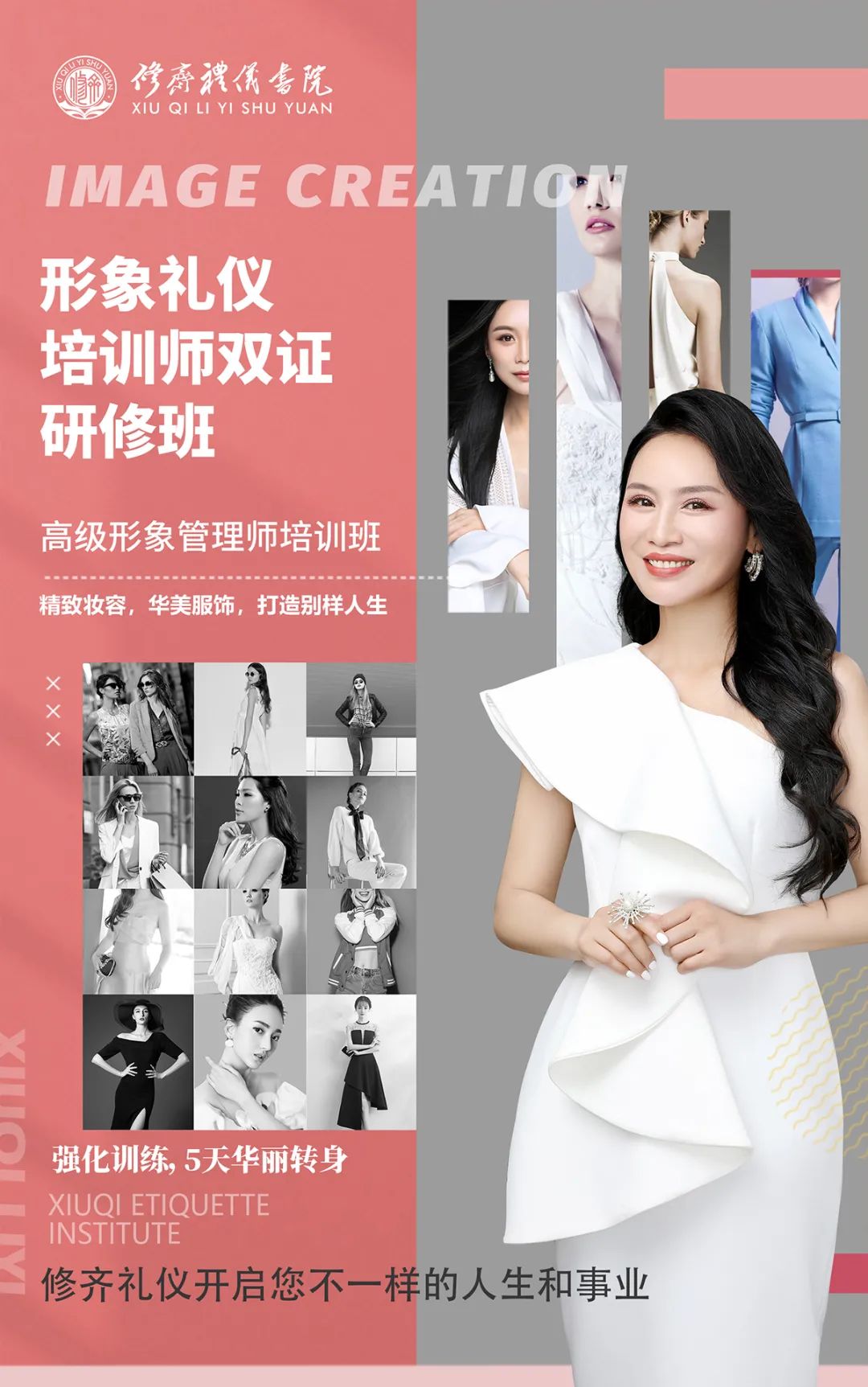 也许你已经从事礼仪培训行业一段时间，却不知道如何搭配服装、设计职业形象？也许你曾参加过形象礼仪培训课程，却不知道如何设计和展开半天课、一天课和私教课？修齐礼仪《形象礼仪培训师》课程，提供一整套落地实用的形象管理师课程体系，不仅解决基础的色彩穿搭问题，还将提升你的礼仪应用和风格设计能力。助你开展企业需要的形象礼仪培训课程，抓住企事业单位的形象礼仪市场机遇。一、课程适用对象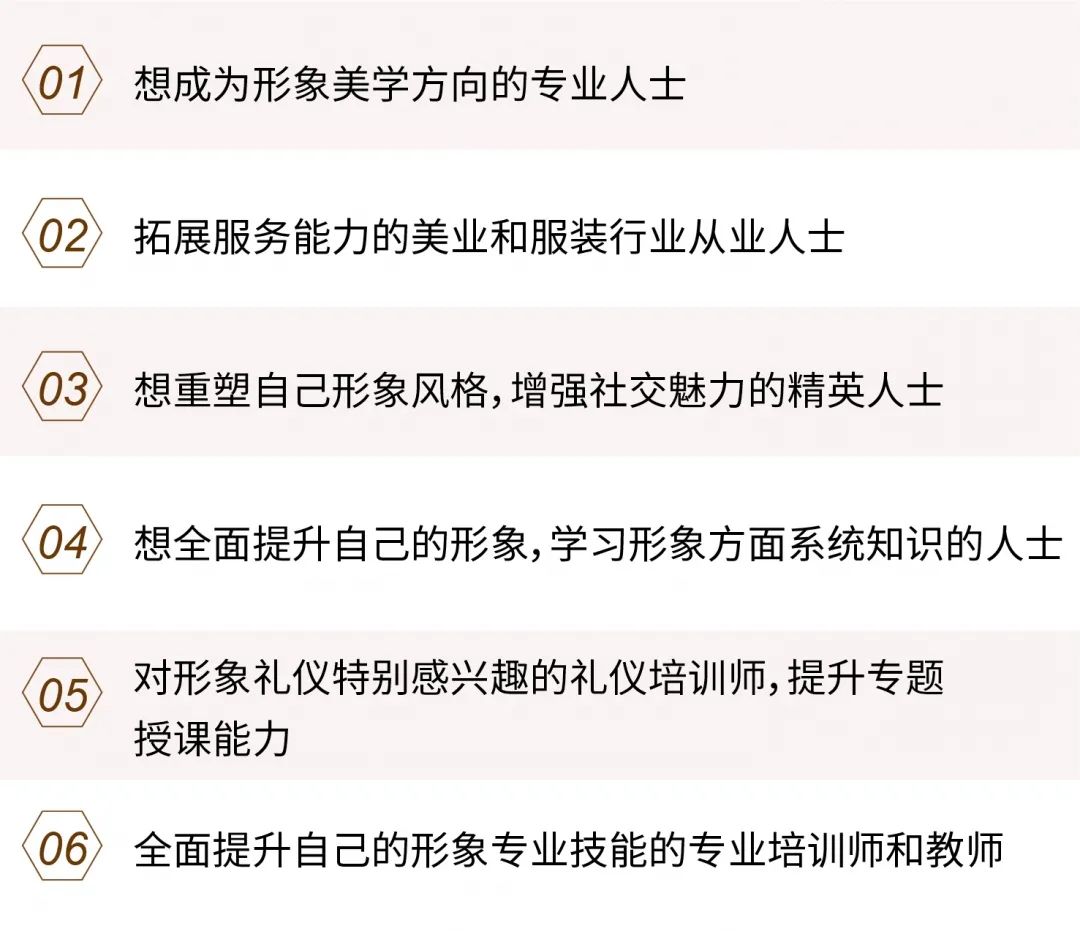 二、核心技术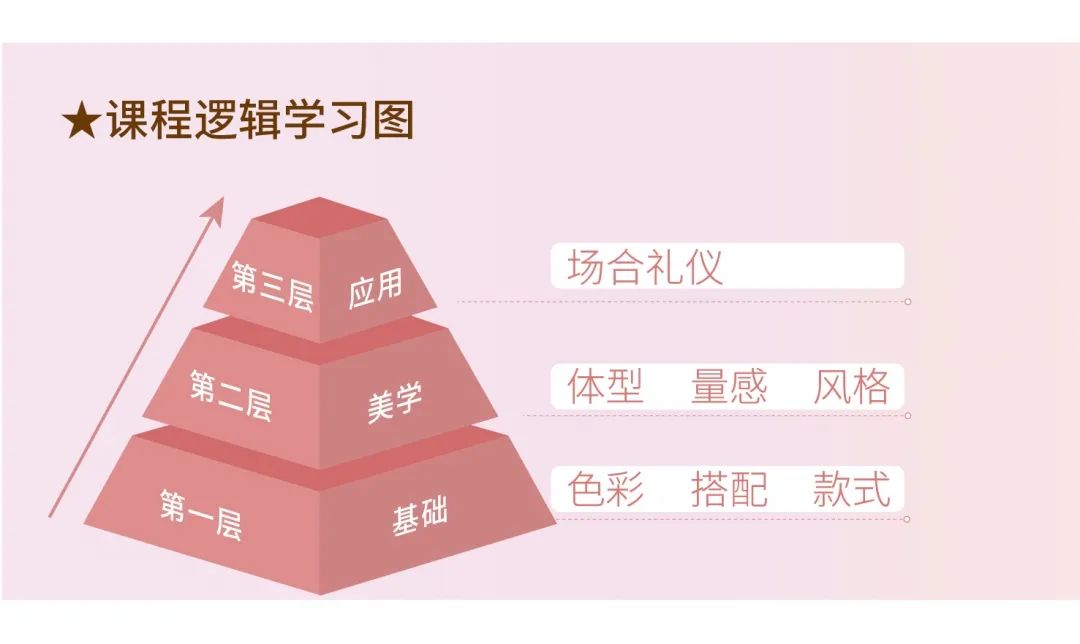 三、 课程模块 01  美学修养① 自然之美② 建筑之美③ 诗词音乐之美④ 服饰之美02  服饰变迁① 中西方服饰文化差异② 服饰风尚变化与社会需要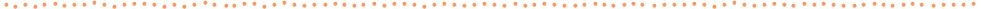 03  色彩之境① 颜色的冷暖② 色彩心理学③ 色彩搭配原则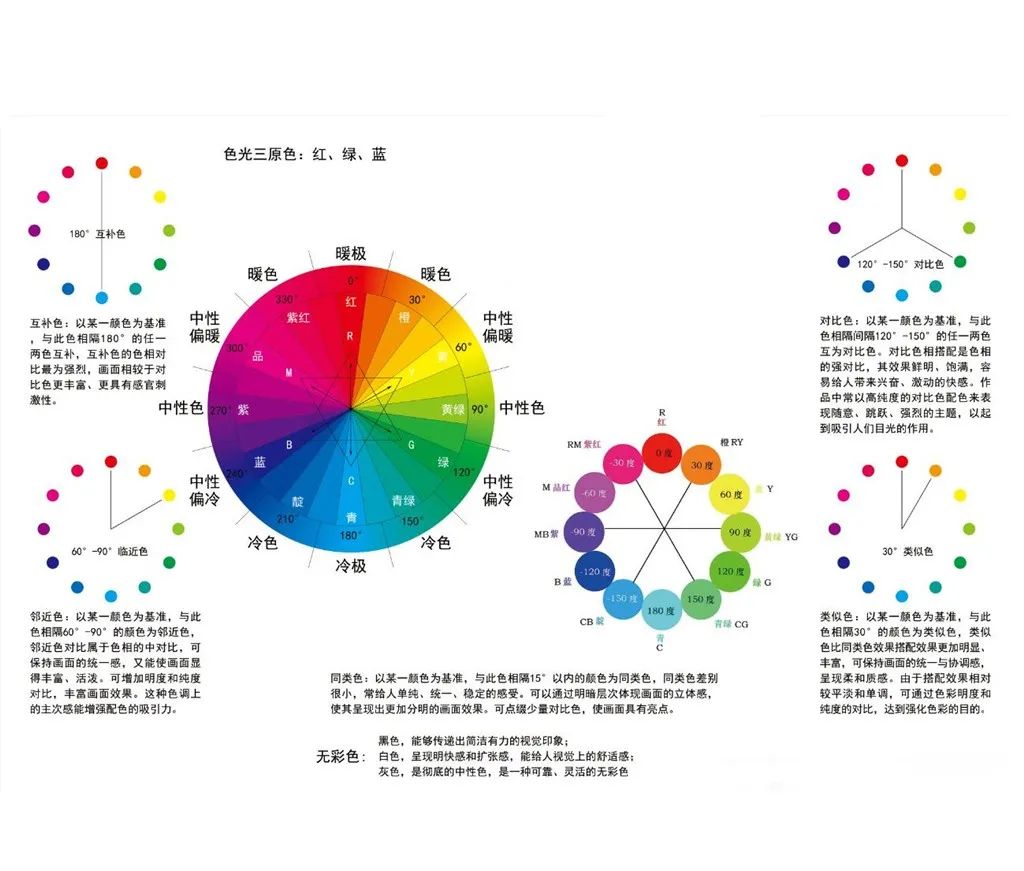 04  服装搭配① 肤色的分类② 不同肤色的服装搭配③ 国际形象设计体系④ 现代形象管理金律05  款式甄选① 12种体型② 不同体型的优劣势分析③ 衣橱管理06  体型分析① 服装面料、廓形② 款式分类③ 扬长避短：用不同的款式修饰体型07  量感判断① 体型、脸部的曲直、量感判断② 服装量感与风格搭配08  风格设计① 风格的管理与定位② 风格的塑造③ 妙用配饰搭配09  形象技巧① 化妆流程② 妆面修饰技巧③ 快速打造不同妆容④ 不同脸型的发型修饰⑤ 吹法、卷发、盘发等造型技巧10  礼仪应用① 职场社交② 同学聚会③ 仪式庆典④ 约会搭配⑤ 中西晚宴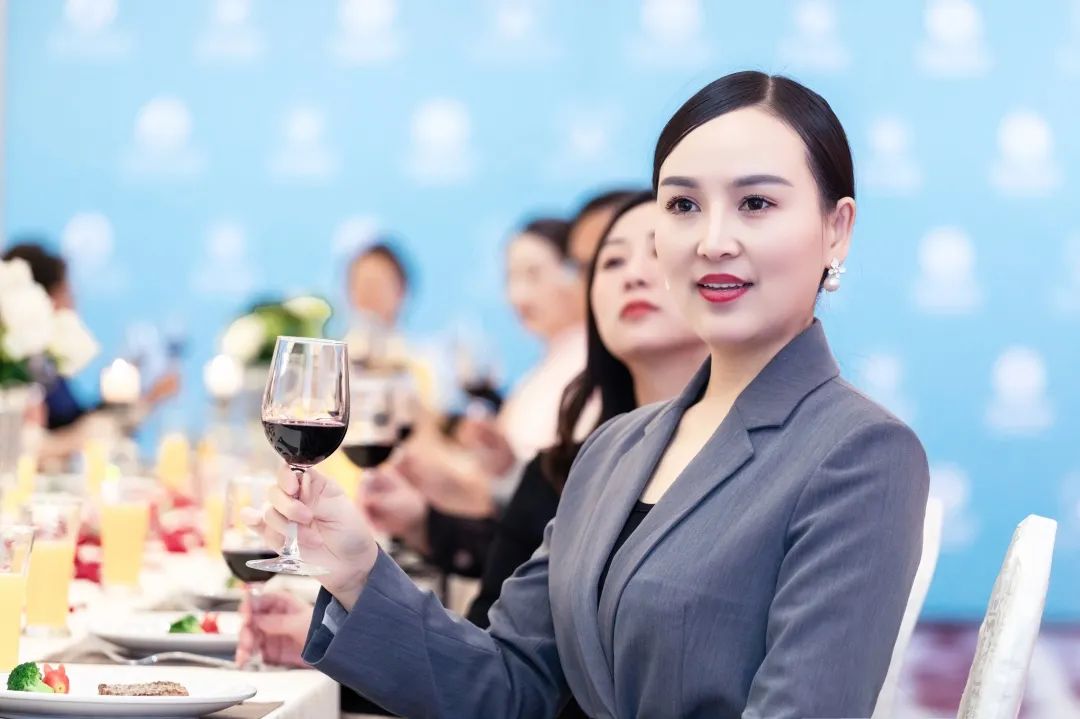 11  形象礼仪授课① 课程设计② 授课方式③ 常见问题解答四、课程表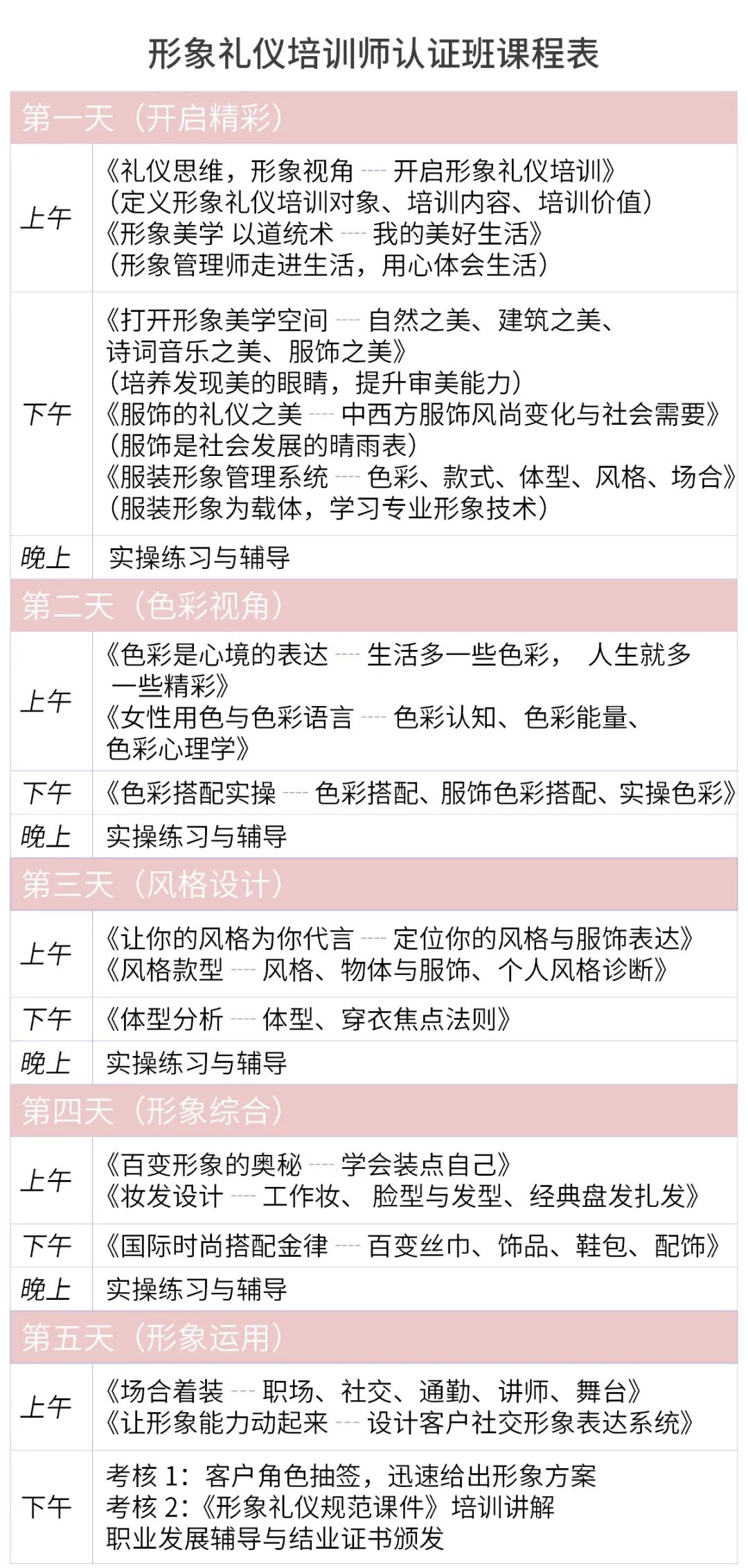 #立即报名#下期开班：请咨询课程顾问老师开课时长：5天4晚五、导师团队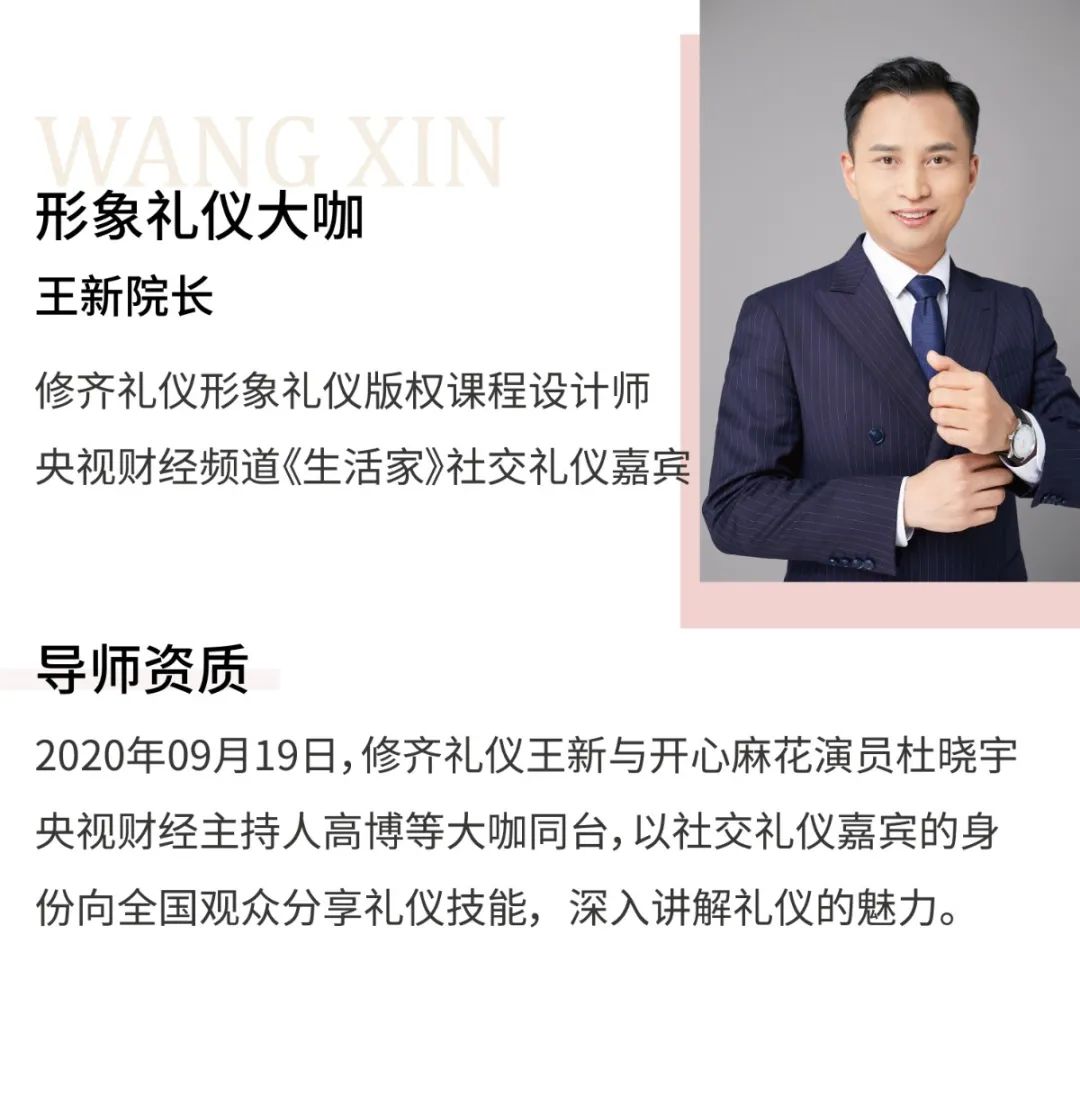 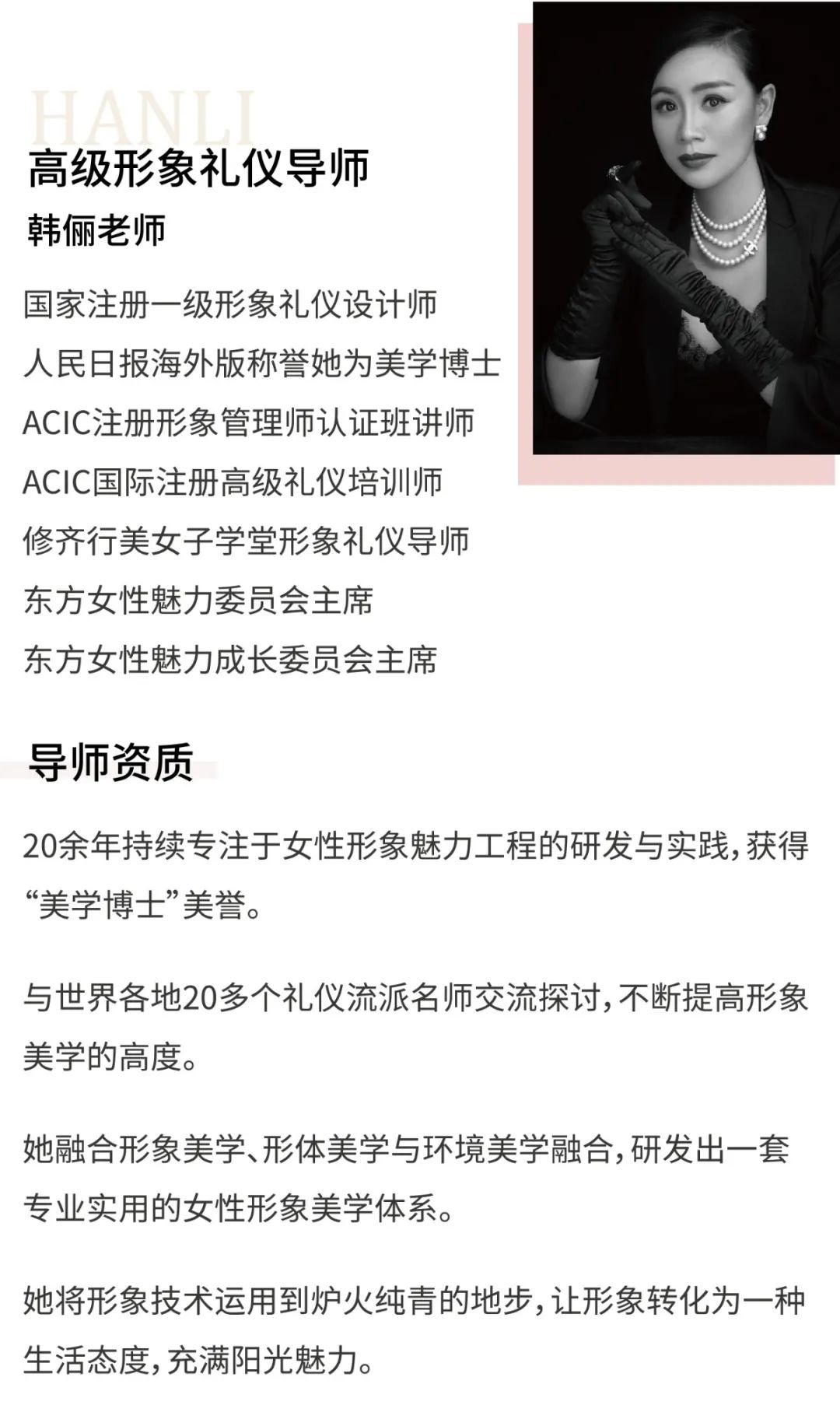 六、课程收获XIUQI ETIQUETTE专业证书（国际国内双证）《国内高级形象礼仪培训师》证书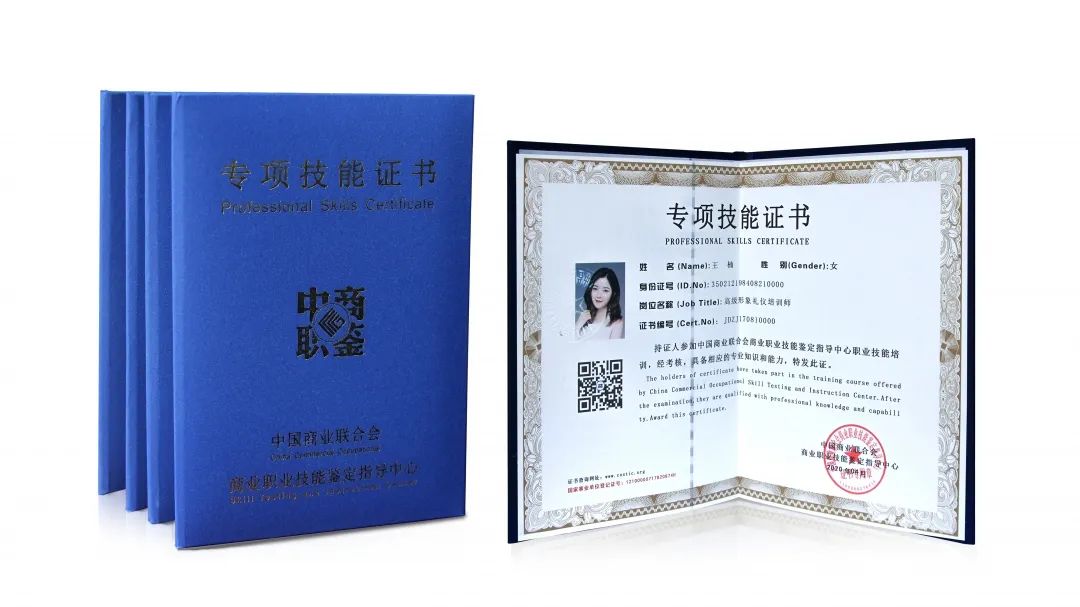 证书颁发中国商业联合会商业职业技能鉴定指导中心证书编码可查中国商业联合会商业职业技能鉴定指导中心官网（www.costic.org ） 查询证书含金量国内的专业礼仪类专业知识技能证书国内传播广的礼仪师高水平礼仪培训技能证书《ACIC国际高级形象管理师》证书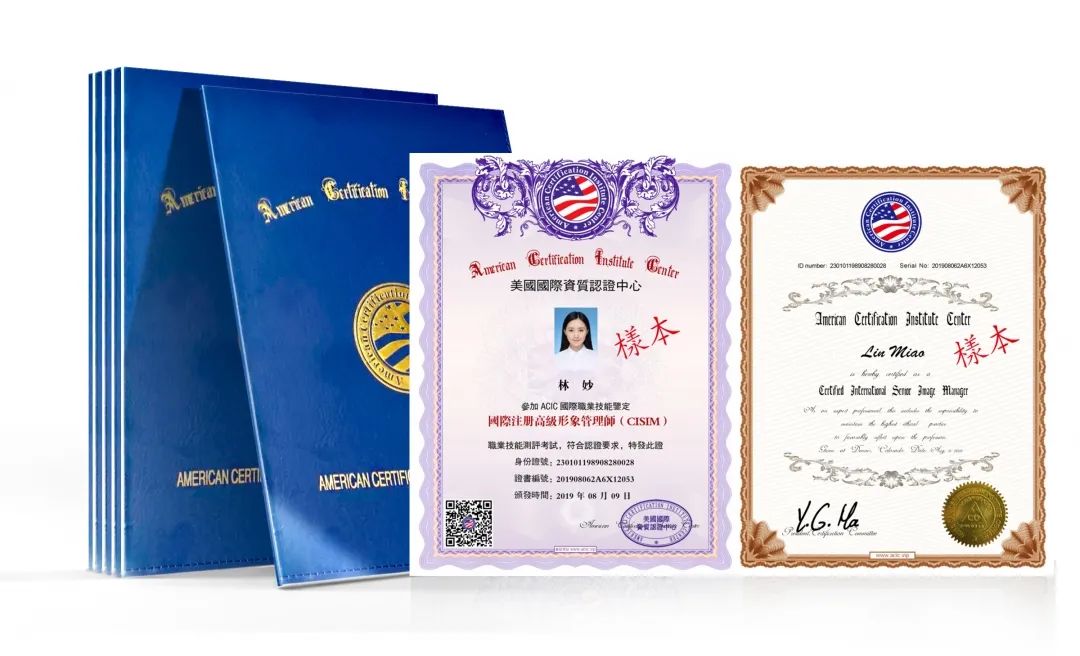 专业机构授权国内礼仪类首家获得美国国际ACIC授权的专业礼仪培训机构国际考评美国哈佛、耶鲁等数十家著名院校联合成立的国际职业能力考评机构多国批准颁发wto成员国全部通用，并经市场监督管理局审批具有“考证考评服务”资质的国际发证机构。证书含金量高美国国际资质考证中心(ACIC）颁发全球范围职业能力证书国际文化艺术领域、专家级职业能力证书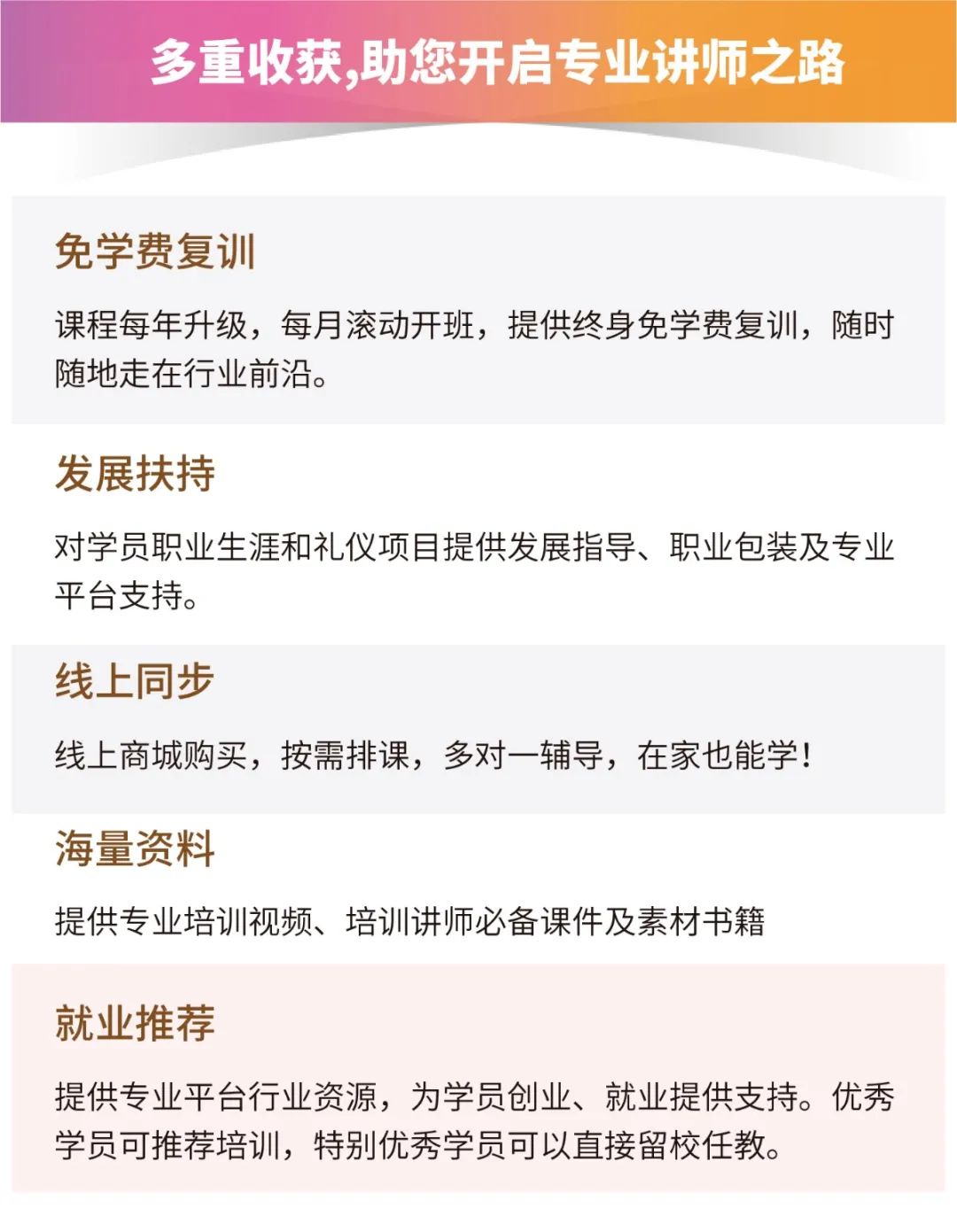 下期开班：请咨询课程顾问老师开课时长：5天4晚学费：8980元